Приложение 2:Фотоматериалы по итогам публичных обсуждений результатов правоприменительной практики за 3 квартал 2019 года Межрегионального управления Росприроднадзора по Астраханской и Волгоградской областям (Волгоградская область)Фото 1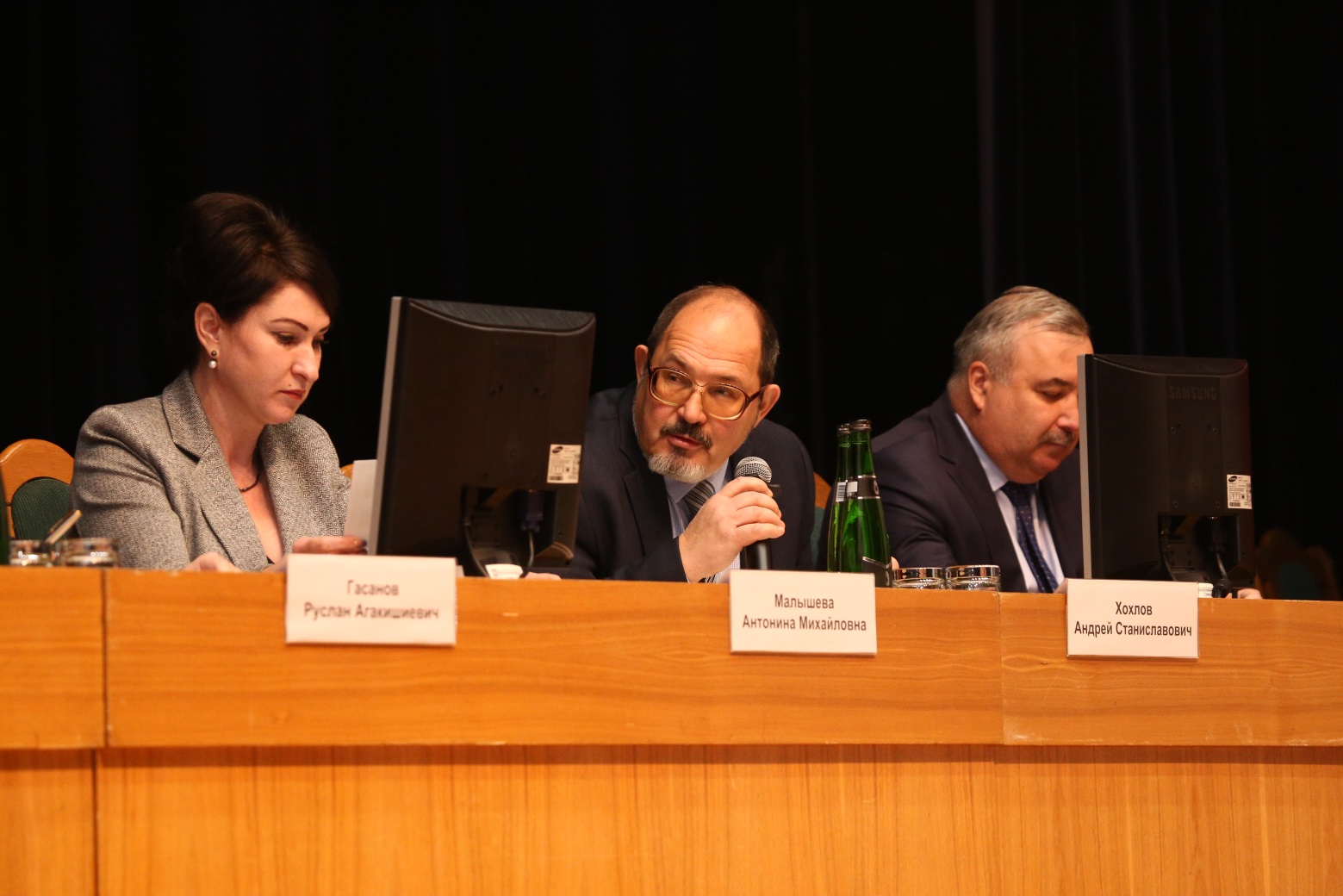 Фото 2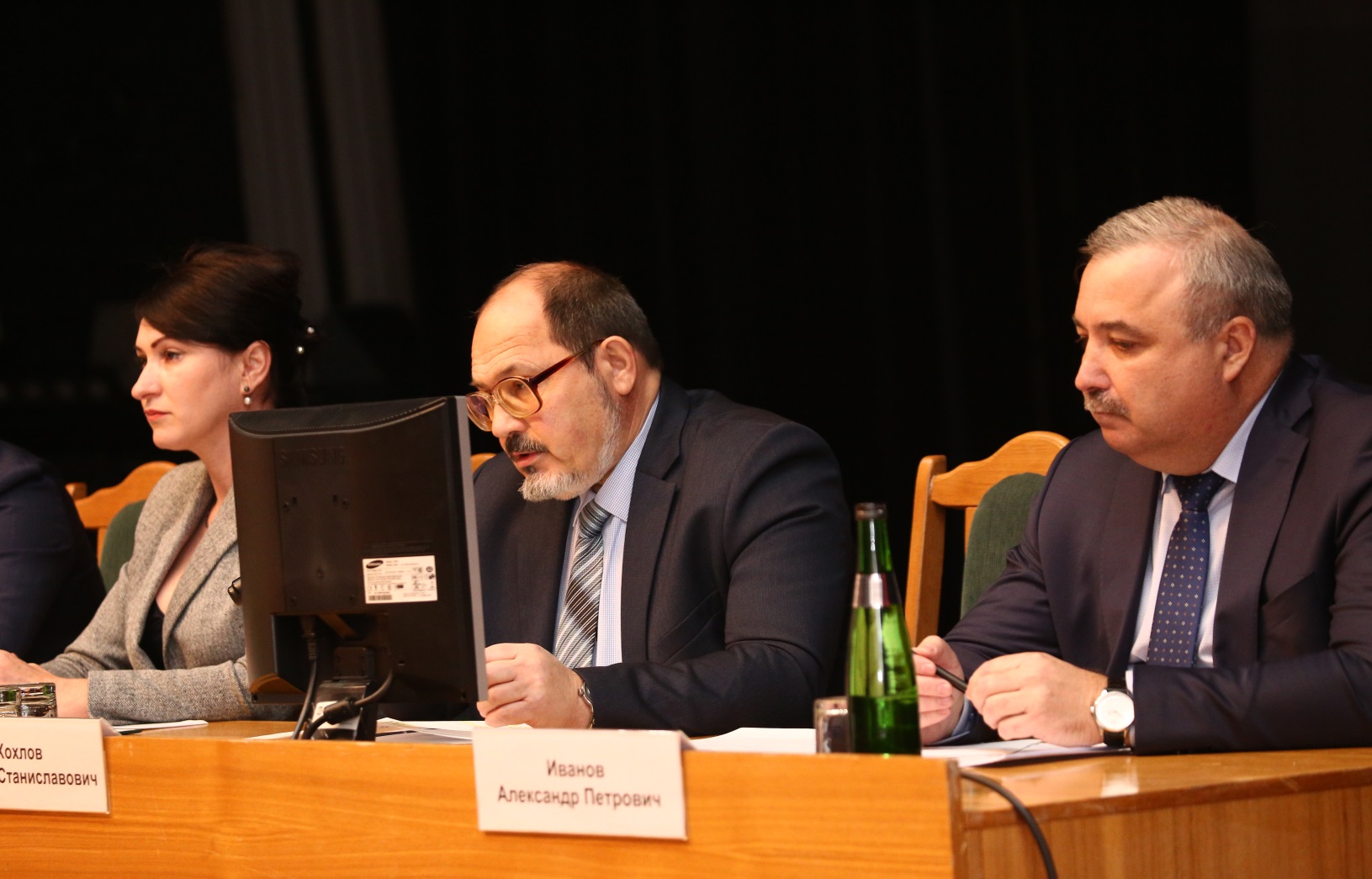 Фото 3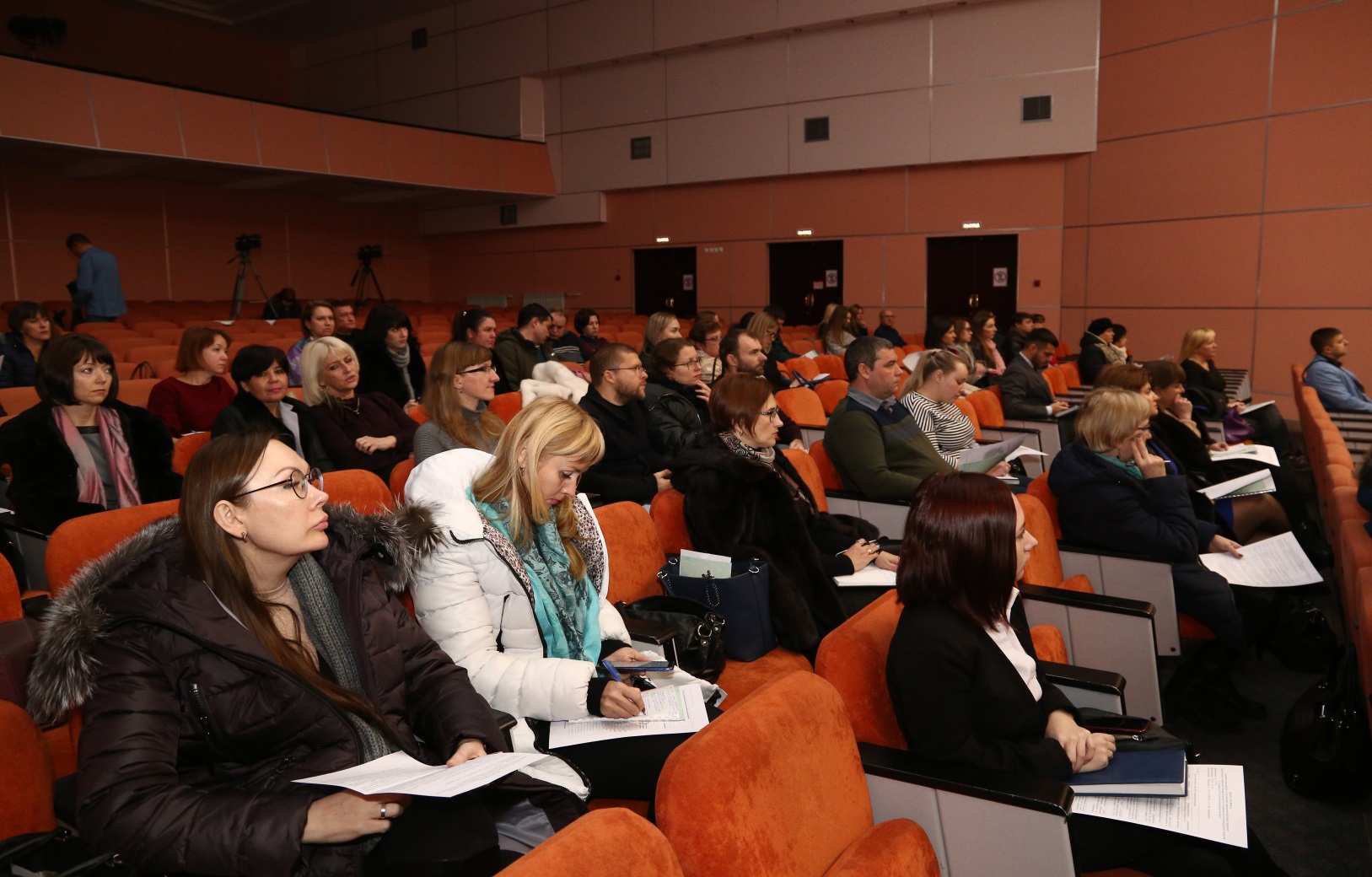   27.11.2019